                      ОКПО 04283130      ОГРН 1020200784658       ИНН 0236000900     КАРАР					       		        ПОСТАНОВЛЕНИЕ       24 август 2016 й. 	                            № 73                                      24 августа 2016 г.О перемещении бюджетных ассигнований        На основании положения о Бюджетном процессе в сельском поселении Малоустьикинский сельсовет муниципального района Мечетлинский район Республики Башкортостан,  ПОСТАНОВЛЯЮ: 1.В связи с не использованием бюджетных средств уменьшить бюджетные ассигнования\0502\791\99\0\00\03560\244\226.2\ФЗ.131.03.125\\РП-А-1100\\|013-1112-12000,00 рублей2.Увеличить бюджетные ассигнования\0104\791\99\0\00\02040\242\221\ФЗ.131.03.2\\РП-А-0100\\|013-1112+9000,00 рублей для оплаты за услуги связи\0104\791\99\0\00\02040\244\340.3\ФЗ.131.03.2\\РП-А-0100\\|013-1112+3000,00 рублей для оплаты за канцелярские принадлежности3.   Внести  изменения в бюджетной росписи4.   По уменьшаемым статьям кредиторскую задолженность обязуемся не допускать.Глава                                                                                                                    В.А.Ватолин     БАШ?ОРТОСТАН РЕСПУБЛИКА№ЫМ»СЕТЛЕ РАЙОНЫ  МУНИЦИПАЛЬ РАЙОНЫНЫ*                Б»Л»К»Й УСТИКИН АУЫЛ                СОВЕТЫ АУЫЛ БИЛ»М»№ЕХАКИМИ»ТЕ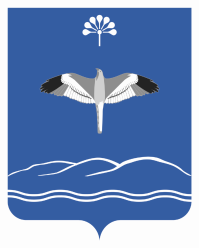                              АДМИНИСТРАЦИЯ                      СЕЛЬСКОГО ПОСЕЛЕНИЯ         МАЛОУСТЬИКИНСКИЙ СЕЛЬСОВЕТМУНИЦИПАЛЬНОГО РАЙОНАМЕЧЕТЛИНСКИЙ РАЙОНРЕСПУБЛИКА БАШКОРТОСТАН Ленин урамы, 120, Б2л2к2й  Устикин ауылы  452556  Тел. 2-63-48, , E-mail: must@ufamts.ruул.Ленина,120, с. Малоустьикинское,452556Тел. 2-63-48, , E-mail: must@ufamts.ru